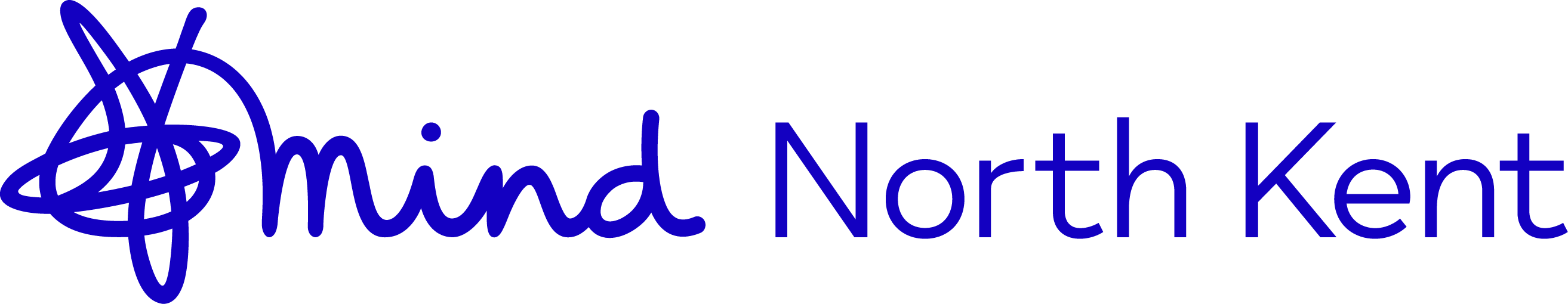 NORTH KENT MINDPA to CEOPERSON SPECIFICATIONNovember 2021Experience, Skills, KnowledgeEssentialDesirableExcellent organisational and administrative skillsAbility to prioritise tasks and manage time efficientlyTrack record of achieving deadlinesGood knowledge of Microsoft office Attention to detailAble to plan and put in place effective administration systemsProactive and flexible approach to problem solvingExcellent communication skillsAn understanding of the issues experienced by people with mental health problemsAbility to develop positive and professional working relationships with staff, volunteers, clients  and external organisationsAbility to build and work within teamsAble to work on own initiativeClear professional boundariesSome flexibility around working hoursWarm, professional and courteous manner An understanding of the importance of confidentiality and information governance and concern to respect this at all times